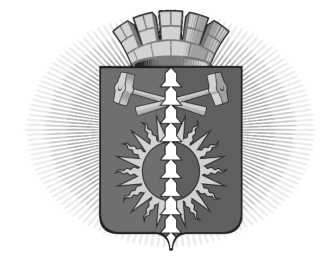 АДМИНИСТРАЦИЯ ГОРОДСКОГО ОКРУГА ВЕРХНИЙ ТАГИЛПОСТАНОВЛЕНИЕот  30.06.2022 года от  30.06.2022 года № 490490г. Верхний Тагилг. Верхний Тагилг. Верхний Тагилг. Верхний Тагилг. Верхний Тагил«Об утверждении перечня должностных лиц органов местного самоуправления, уполномоченных составлять протоколы об административных правонарушениях»«Об утверждении перечня должностных лиц органов местного самоуправления, уполномоченных составлять протоколы об административных правонарушениях»«Об утверждении перечня должностных лиц органов местного самоуправления, уполномоченных составлять протоколы об административных правонарушениях»«Об утверждении перечня должностных лиц органов местного самоуправления, уполномоченных составлять протоколы об административных правонарушениях»«Об утверждении перечня должностных лиц органов местного самоуправления, уполномоченных составлять протоколы об административных правонарушениях»        В соответствии с Кодексом Российской Федерации об административных правонарушениях, Законом  Свердловской области  от  27  декабря  2010 года N 116-ОЗ «О наделении органов местного самоуправления муниципальных образований, расположенных на территории Свердловской области, государственным полномочием Свердловской области по определению перечня должностных лиц, уполномоченных составлять протоколы об административных правонарушениях, предусмотренных Законом Свердловской области»,  Законом  Свердловской области  от  14  июня  2005  N 52-ОЗ «Об административных правонарушениях на территории Свердловской области», руководствуясь статьей 40 Устава городского округа Верхний Тагил, Администрация городского округа Верхний Тагил,ПОСТАНОВЛЯЕТ:1. Утвердить  Перечень должностных  лиц  органов  местного  самоуправления  городского  округа  Верхний  Тагил,  уполномоченных    составлять  протоколы об административных  правонарушениях в соответствии со статьей 1  Закона Свердловской области от 27.12.2010 № 116-ОЗ «О наделении органов местного самоуправления муниципальных образований, расположенных на территории Свердловской области, государственным полномочием Свердловской области по определению перечня должностных лиц, уполномоченных составлять протоколы об административных правонарушениях, предусмотренных законом Свердловской области» (Приложение № 1).        2. Утвердить Перечень должностных  лиц  органов  местного самоуправления  городского  округа  Верхний  Тагил,  уполномоченных  составлять  протоколы  об  административных  правонарушениях предусмотренных Кодексом Российской Федерации об административных правонарушениях при осуществлении муниципального контроля  в соответствии со статьей   46-3 Закона Свердловской области от 14.06.2005 N 52-ОЗ "Об административных правонарушениях на территории Свердловской области". (Приложение № 2).        3. Утвердить Перечень должностных  лиц  органов  местного  самоуправления  городского  округа  Верхний  Тагил,  уполномоченных  составлять  протоколы  об  административных  правонарушениях предусмотренных Кодексом Российской Федерации об административных правонарушениях при осуществлении муниципального финансового контроля  в соответствии со статьей   46-3 Закона Свердловской области от 14.06.2005 N 52-ОЗ "Об административных правонарушениях на территории Свердловской области" (Приложение № 3).        4.  Назначить лицом, уполномоченным составлять протоколы об административных правонарушениях, предусмотренных частью 1 статьи 20.25 КоАП РФ «Неуплата административного штрафа в срок, предусмотренный Кодексом Российской Федерации об административных правонарушениях» ответственного секретаря административной комиссии.       5.  Признать утратившим силу Постановление Администрации городского округа Верхний Тагил:-  № 648 от 23.09.2019 года «Об утверждении перечня должностных лиц органов местного самоуправления, уполномоченных составлять протоколы об административных правонарушениях»;  Настоящее Постановление опубликовать в газете "Местные Ведомости"     и на официальном сайте городского округа Верхний Тагил www.go-vtagil.ru.Контроль исполнения настоящего Постановления оставляю за собой.Глава городского округа Верхний Тагил                                                                  В.Г. Кириченко        В соответствии с Кодексом Российской Федерации об административных правонарушениях, Законом  Свердловской области  от  27  декабря  2010 года N 116-ОЗ «О наделении органов местного самоуправления муниципальных образований, расположенных на территории Свердловской области, государственным полномочием Свердловской области по определению перечня должностных лиц, уполномоченных составлять протоколы об административных правонарушениях, предусмотренных Законом Свердловской области»,  Законом  Свердловской области  от  14  июня  2005  N 52-ОЗ «Об административных правонарушениях на территории Свердловской области», руководствуясь статьей 40 Устава городского округа Верхний Тагил, Администрация городского округа Верхний Тагил,ПОСТАНОВЛЯЕТ:1. Утвердить  Перечень должностных  лиц  органов  местного  самоуправления  городского  округа  Верхний  Тагил,  уполномоченных    составлять  протоколы об административных  правонарушениях в соответствии со статьей 1  Закона Свердловской области от 27.12.2010 № 116-ОЗ «О наделении органов местного самоуправления муниципальных образований, расположенных на территории Свердловской области, государственным полномочием Свердловской области по определению перечня должностных лиц, уполномоченных составлять протоколы об административных правонарушениях, предусмотренных законом Свердловской области» (Приложение № 1).        2. Утвердить Перечень должностных  лиц  органов  местного самоуправления  городского  округа  Верхний  Тагил,  уполномоченных  составлять  протоколы  об  административных  правонарушениях предусмотренных Кодексом Российской Федерации об административных правонарушениях при осуществлении муниципального контроля  в соответствии со статьей   46-3 Закона Свердловской области от 14.06.2005 N 52-ОЗ "Об административных правонарушениях на территории Свердловской области". (Приложение № 2).        3. Утвердить Перечень должностных  лиц  органов  местного  самоуправления  городского  округа  Верхний  Тагил,  уполномоченных  составлять  протоколы  об  административных  правонарушениях предусмотренных Кодексом Российской Федерации об административных правонарушениях при осуществлении муниципального финансового контроля  в соответствии со статьей   46-3 Закона Свердловской области от 14.06.2005 N 52-ОЗ "Об административных правонарушениях на территории Свердловской области" (Приложение № 3).        4.  Назначить лицом, уполномоченным составлять протоколы об административных правонарушениях, предусмотренных частью 1 статьи 20.25 КоАП РФ «Неуплата административного штрафа в срок, предусмотренный Кодексом Российской Федерации об административных правонарушениях» ответственного секретаря административной комиссии.       5.  Признать утратившим силу Постановление Администрации городского округа Верхний Тагил:-  № 648 от 23.09.2019 года «Об утверждении перечня должностных лиц органов местного самоуправления, уполномоченных составлять протоколы об административных правонарушениях»;  Настоящее Постановление опубликовать в газете "Местные Ведомости"     и на официальном сайте городского округа Верхний Тагил www.go-vtagil.ru.Контроль исполнения настоящего Постановления оставляю за собой.Глава городского округа Верхний Тагил                                                                  В.Г. Кириченко        В соответствии с Кодексом Российской Федерации об административных правонарушениях, Законом  Свердловской области  от  27  декабря  2010 года N 116-ОЗ «О наделении органов местного самоуправления муниципальных образований, расположенных на территории Свердловской области, государственным полномочием Свердловской области по определению перечня должностных лиц, уполномоченных составлять протоколы об административных правонарушениях, предусмотренных Законом Свердловской области»,  Законом  Свердловской области  от  14  июня  2005  N 52-ОЗ «Об административных правонарушениях на территории Свердловской области», руководствуясь статьей 40 Устава городского округа Верхний Тагил, Администрация городского округа Верхний Тагил,ПОСТАНОВЛЯЕТ:1. Утвердить  Перечень должностных  лиц  органов  местного  самоуправления  городского  округа  Верхний  Тагил,  уполномоченных    составлять  протоколы об административных  правонарушениях в соответствии со статьей 1  Закона Свердловской области от 27.12.2010 № 116-ОЗ «О наделении органов местного самоуправления муниципальных образований, расположенных на территории Свердловской области, государственным полномочием Свердловской области по определению перечня должностных лиц, уполномоченных составлять протоколы об административных правонарушениях, предусмотренных законом Свердловской области» (Приложение № 1).        2. Утвердить Перечень должностных  лиц  органов  местного самоуправления  городского  округа  Верхний  Тагил,  уполномоченных  составлять  протоколы  об  административных  правонарушениях предусмотренных Кодексом Российской Федерации об административных правонарушениях при осуществлении муниципального контроля  в соответствии со статьей   46-3 Закона Свердловской области от 14.06.2005 N 52-ОЗ "Об административных правонарушениях на территории Свердловской области". (Приложение № 2).        3. Утвердить Перечень должностных  лиц  органов  местного  самоуправления  городского  округа  Верхний  Тагил,  уполномоченных  составлять  протоколы  об  административных  правонарушениях предусмотренных Кодексом Российской Федерации об административных правонарушениях при осуществлении муниципального финансового контроля  в соответствии со статьей   46-3 Закона Свердловской области от 14.06.2005 N 52-ОЗ "Об административных правонарушениях на территории Свердловской области" (Приложение № 3).        4.  Назначить лицом, уполномоченным составлять протоколы об административных правонарушениях, предусмотренных частью 1 статьи 20.25 КоАП РФ «Неуплата административного штрафа в срок, предусмотренный Кодексом Российской Федерации об административных правонарушениях» ответственного секретаря административной комиссии.       5.  Признать утратившим силу Постановление Администрации городского округа Верхний Тагил:-  № 648 от 23.09.2019 года «Об утверждении перечня должностных лиц органов местного самоуправления, уполномоченных составлять протоколы об административных правонарушениях»;  Настоящее Постановление опубликовать в газете "Местные Ведомости"     и на официальном сайте городского округа Верхний Тагил www.go-vtagil.ru.Контроль исполнения настоящего Постановления оставляю за собой.Глава городского округа Верхний Тагил                                                                  В.Г. Кириченко